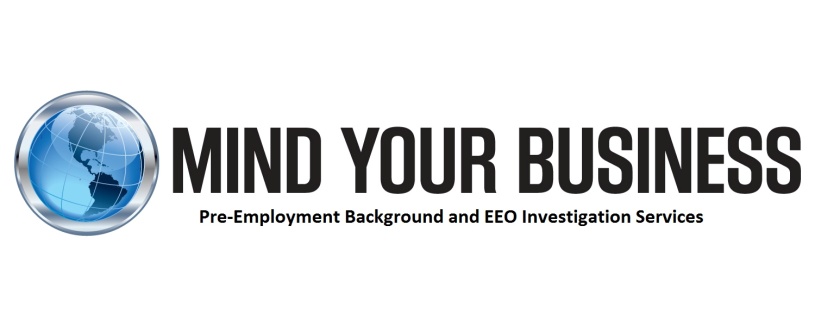 DISCLOSURE As part of the process of determining your eligibility for employment and, in the event you are hired, your continued employment with MANNA FoodBank & Morrow Insurance, MANNA FoodBank & Morrow Insurance may conduct an investigation of your background by obtaining a consumer report or investigative consumer report relating to you from a consumer reporting agency of its choice.  The report may contain information bearing on your credit worthiness, credit standing, credit capacity, character, general reputation, personal characteristics, education, employment history, criminal history, motor vehicle history, workers compensation history or mode of living. No consumer report will be used in violation of any federal or state equal employment opportunity law or regulation.  I acknowledge receipt of a copy of my rights under the Fair Credit Reporting Act.  If MANNA FoodBank& Morrow Insurance intends to take any adverse action based in whole or in part on information contained in a consumer report, you will be provided with an additional copy of the report and a description of your rights under the Fair Credit Reporting Act.  To assist MANNA FoodBank in obtaining a consumer report, the following information is provided:  MA, MN, OK, NY, ME, WA, NJ, and CA applicants only:  If you want a free copy of the report(s) ordered, check this box .Full Name (Printed) ____________________________________________________________________________________________________			First			Middle			Last 		Maiden/OtherSignature _________________________________________________________	Date ________________________________________Complete Residence Address ____________________________________________________________________________________________                                                Street Number/ PO Box			Street Name     ____________________________________________________________________________________________________________________City							State		Zip Code		CountyDate of Birth* ________________________________	Social Security Number ________________________  Gender____ Race_____(*You may elect to call MYB directly at (888) 758-3776 with this information)Driver’s License Number _______________________________________________ State Issued __________________________Daytime Telephone Number _________________________________ Email _______________________________________							Please list all additional residences that you have resided in during the past 7 years:_______________________________________________________________________________________________________________________Street Number/ PO Box	Street Name				City			State	Zip		County_______________________________________________________________________________________________________________________Street Number/ PO Box	Street Name				City			State	Zip		County_______________________________________________________________________________________________________________________Street Number/ PO Box	Street Name				City			State	Zip		County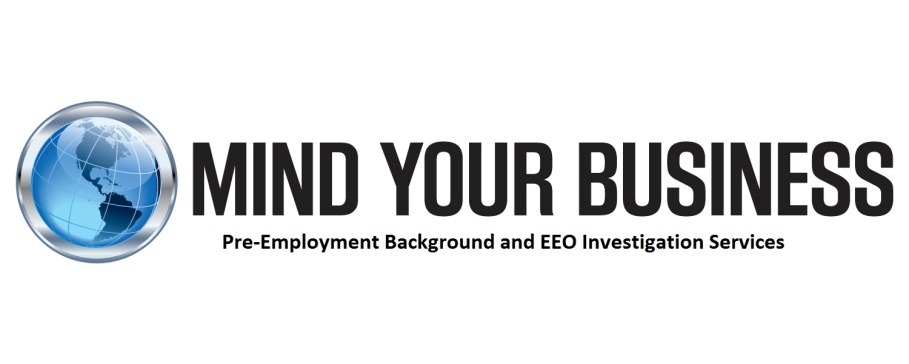 AUTHORIZATIONI hereby authorize MANNA FoodBank& Morrow Insurance to make an independent investigation of my background by obtaining a consumer report relating to me from Mind Your Business, Inc. (“MYB”) I understand and agree that the information contained in any consumer report will be used to determine eligibility for employment and, if I am hired, my eligibility for continued employment, and that action may be taken by MANNA FoodBank and/or Morrow Insurance based on this information.  I further authorize any person, business entity or governmental agency who may have information relevant to the above to disclose the same to MANNA FoodBank & Morrow Insurance, by and through MYB, including but not limited to, any courthouse, any public agency, any and all law enforcement agencies and any and all credit bureaus, regardless of whether such person, business entity or governmental agency compiled the information itself or received it from other sources, including alcohol and controlled substance information from previous employers. Full Name (Printed) ____________________________________________________________________________________________________			First			Middle			Last 		Maiden/OtherSignature _________________________________________________________	Date ________________________________________